МУНИЦИПАЛЬНОЕ АВТОНОМНОЕ УЧРЕЖДЕНИЕ КУЛЬТУРЫ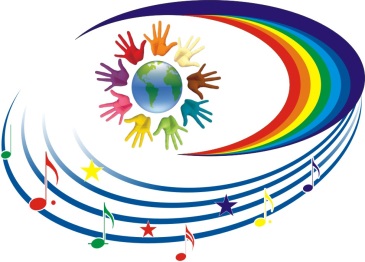 НАТАЛЬИНСКОГО МУНИЦИПАЛЬНОГО ОБРАЗОВАНИЯБАЛАКОВСКОГО МУНИЦИПАЛЬНОГО РАЙОНАСАРАТОВСКОЙ ОБЛАСТИ«НАТАЛЬИНСКИЙ ЦЕНТР КУЛЬТУРЫ»413801 с.Натальино, Балаковского района, Саратовской области, ул. Карла Маркса, д.21Утверждаю:Директор МАУК «Натальинский ЦК»А.В.ДолговПЛАНпроведения  культурно – массовых мероприятий, посвященных  Дню отца.           Заведующий отделом культуры                                                      Орощук Е.А.№Наименование мероприятияДата, время, место проведенияОтветственныйс.Натальинос.Натальинос.Натальинос.Натальино1«Я горжусь своим отцом.»Литературная гостиная.Доска почёта.13.10.202315.00 ЦКОрощук Е.А.Зав.секторМитькина А.Л.Балетмейстер2Просмотр мультфильма «Как лягушонок папу искал»17.10.2023 15:00 ЦКРук.кружка Левин Е.Г.с.Матвеевкас.Матвеевкас.Матвеевкас.Матвеевка3Конкурс детского рисунка«Вместе с папой»12.10.23.16.00СДКБирюкова Е.В.Рук.кружка4Беседа«Лучше папы друга нет»14.10.15.00СДКЕлшина А.А.Зав.секторп.Новониколаевскийп.Новониколаевскийп.Новониколаевскийп.Новониколаевский5ИнфочасИстория праздника, интересные факты.13.10.2317.00СДККосолапкина А. П.Зав.сектором СДК6Фотовыставка«Лучше папы друга нет!» 14.10.2314.00СДККосолапкина А. П.Зав.сектором СДКп.Головановскийп.Головановскийп.Головановскийп.Головановский7Детский конкурс  "Лучшее стихотворение о папе"23.09.23г17.00 СДКШиблева Ю.П.рук. кружка8Вечер отдыха "Папа может"спортивно-интеллектуальное соревнование23.09.23г18.00СДКАлексеева Г.К.рук.кружкап.Грачип.Грачип.Грачип.Грачи9Конкурс детского рисунка «Вместе с папой»12.10.23г16:00СДККулыгина Н.И. Рук.кружка 10Познавательный час с блиц-опросом «День отца: история и особенности праздника»14.10.23г18:00СДКВласенко О.А.Зав.секторомс.Николевкас.Николевкас.Николевкас.Николевка11 Конкурс рисунков  «Папа - гордость моя».12.10.202316.00СДКВолгина А.Ю.Рук.кружка12Час общения  «Отец – это главная сила и опора»».17.10.202314.00СДКАвдеева М.МЗав.секторомп.Николевскийп.Николевскийп.Николевскийп.Николевский13«День отца: история  и особенности праздника» познавательная  программа14.10.16.00 СДКЛеончик Н.П.Зав. секторомс.Старая Медынкас.Старая Медынкас.Старая Медынкас.Старая Медынка14Конкурс детского рисунка "Мой папа лучше всех"                 14.10.2314:00СКС. Старая МедынкаТихомирова В.ВЗав.сектором СКс.Андреевкас.Андреевкас.Андреевкас.Андреевка15Познавательный час «Отцы и отечество»15.10.2023
17.00
Короткова Г.К.
Зав. сектором                                                                            с.Хлебновка                                                                          с.Хлебновка                                                                          с.Хлебновка                                                                          с.Хлебновка16Беседа «Папа в доме главный»14.10.202310.00Гладышкина К.А.Зав..сектором                                                                         с.Подсосенки                                                                         с.Подсосенки                                                                         с.Подсосенки                                                                         с.Подсосенки17Песни в кругу друзей для пап.13.10.202317.00Андреев А.И.Аккомпаниатор